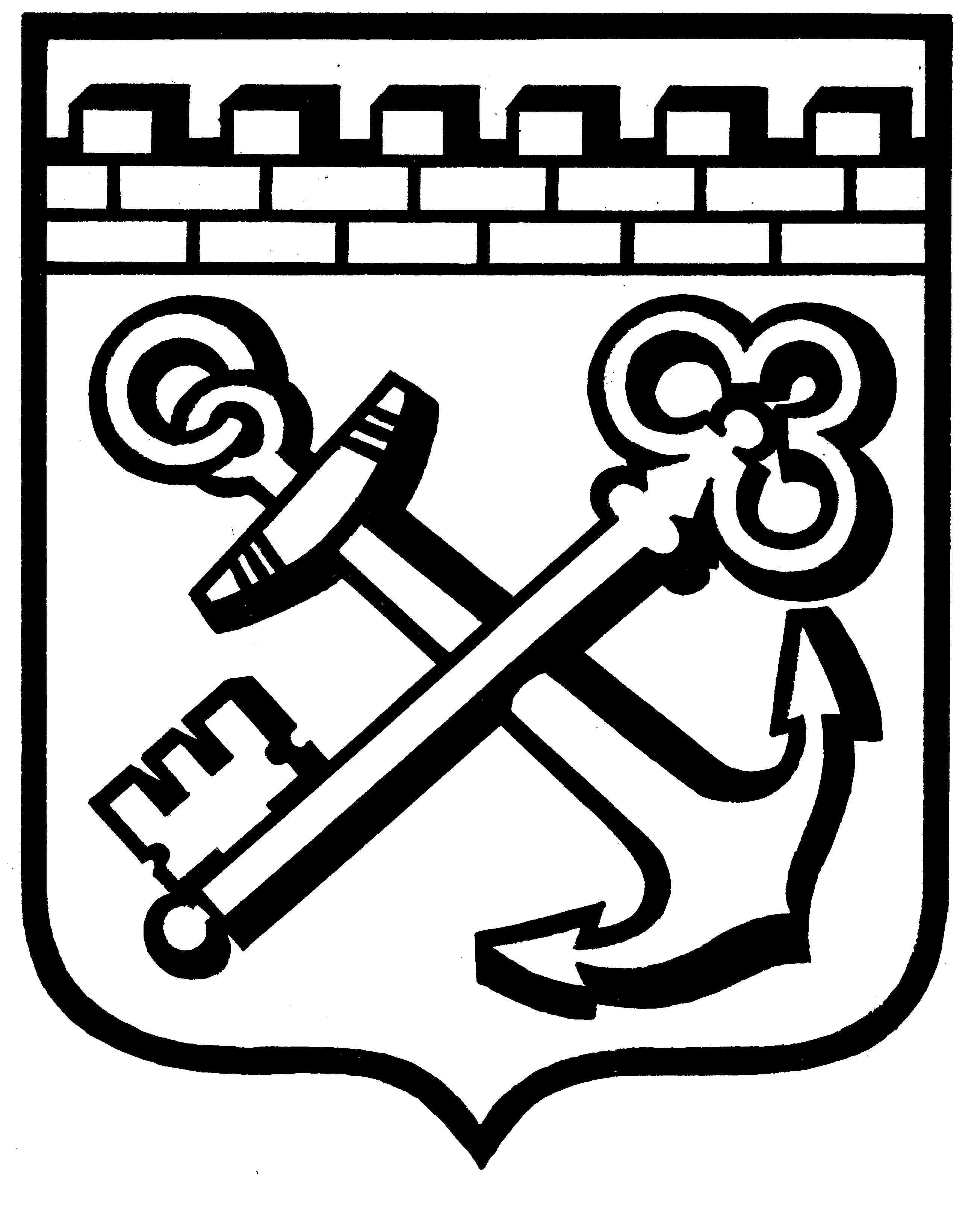 КОМИТЕТ ГРАДОСТРОИТЕЛЬНОЙ ПОЛИТИКИ
ЛЕНИНГРАДСКОЙ ОБЛАСТИПРИКАЗот __________ № ___Об уточнении Правил землепользования и застройкимуниципального образования Сланцевское городское поселениеСланцевского муниципального района Ленинградской области В соответствии со статьей 33 Градостроительного кодекса Российской Федерации, пунктом 1 части 2 статьи 1 областного закона от 7 июля 2014 года № 45-оз «О перераспределении полномочий в области градостроительной деятельности между органами государственной власти Ленинградской области и органами местного самоуправления Ленинградской области», пунктом 2.13 Положения о Комитете градостроительной политики Ленинградской области, утвержденного постановлением Правительства Ленинградской области от 9 сентября 2019 года № 421, в связи с установлением санитарно-защитных зон предприятий, сооружения и иных объектов, подтопления, затопления, приказываю:внести в Правила землепользования и застройки муниципального образования Сланцевское городское поселение Сланцевского муниципального района Ленинградской области, утвержденные решением совета депутатов муниципального образования Сланцевское городское поселение Сланцевского муниципального района Ленинградской области от 26 июня 2012 года № 353-гсд (с изменениями), изменения согласно приложению к настоящему приказу.Председатель комитета 	                    						И.Я.Кулаков